Master´s Degree Programme “BUSINESS IN EMERGING MARKETS”UNIVERSITY OF APPLIED SCIENCES, GRAZ, AUSTRIA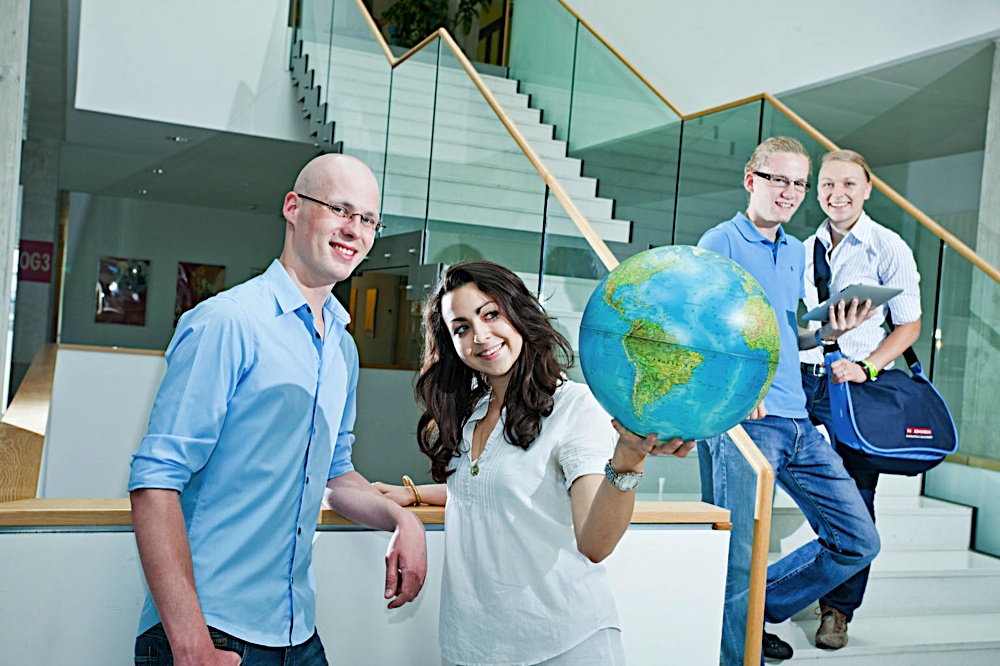 The Institute of International Management of FH JOANNEUM, University of Applied Sciences, Graz, Austria offers a master´s degree programme on “Business on Emerging Markets”.This 4 semester degree programme is instructed entirely in English and was developed jointly with partner universities in emerging markets, namely: Voronezh State University, Russia; Birla Institute of Management Technology, India; University of Business and Economics, China; and Tecnológico de Monterrey, Mexico. The exposure to international faculty and international student body; an optional study abroad semester as well as Joint Degree with Voronezh State University make this programme a special learning experience. Want to learn more? Want to apply? Go to: www.fh-joanneum/mem.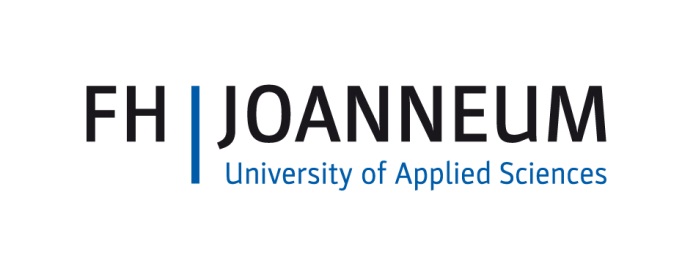 